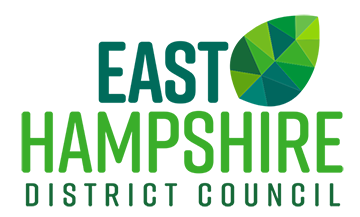 Job description – Poll ClerkJob Title: Poll ClerkJob type: AdministrativeKey responsibilities and activities:Ensure that voters are able to cast their vote in secret, free from influence and in a calm atmosphereAsk for and check voter identification before issuing ballot papers.Ensuring electors understand the new voter identification requirements including what constitutes an acceptable form of IDEnsuring electors are able to present their ID in private when requested Comply with any instructions from the Presiding Officer and/or Returning Officer.Ensure that all electors are treated with respect and receive the same experience wherever they are and whatever time they vote.You must always ensure the secrecy and security of the ballot. Deal with members of the public in a helpful, polite, and professional manner.Support disabled voters use any special equipment or devices.You cannot be employed if you have carried out any duties on behalf of any political party or candidate at the election.Hours / days required: Training – 1 - 2 hours; Polling day 6am – 11pm 17 hoursBased at: Any polling station within the areaPerson Specification:CriteriaAttributes (Essential/desirable)KnowledgeDesirableWorking knowledge of the electoral processSkills and abilitiesEssentialAbility to carry out work as instructed, even under pressureDesirableExperience of working at a polling stationOtherEssentialAbility to remain politically neutralGood timekeeping DesirableDiplomacy and tact when working with members of the publicEssentialAble to travel to your polling station at the required times